Руководителям ОО Вадинского районаСправка о результатах оценочных процедур в Вадинском  районе 2021 году.Задачи на 2021-2022 учебный год.В течение 6 лет школы Вадинского района района участвуют во  Всероссийских проверочных работах. На протяжении всех лет участия в ВПР общеобразовательные организации Вадинского района  не были в числе учреждений  с необъективными результатами ВПР. В 2021 году в ВПР в Вадинском районе315 школьников 	4 класс–          Русский язык (55 чел.), Математика (36 чел.), Окружающий мир (37 чел.),	5 класс–          Русский Язык (54 чел.), Математика (53 чел.), История (54 чел.), Биология (54 чел.). 	6 класс–          Русский Язык (67 чел.), Математика (64 чел.), История (40 чел.), Биология (27 чел.), География (38 чел.), Обществознание (27 чел.).	7 класс (–          Русский Язык (68 чел.), Математика (70 чел.), История (65 чел.), Биология (65 чел.), География (66 чел.), Обществознание (64 чел.), Английский язык (50 чел.), Физика (66 чел.), Немецкий язык (11 чел.). 	8 класс –-          Русский язык (66 чел.), Математика (63 чел.), История (22чел.), Биология (23 чел.), География (21 чел.), Обществознание (21 чел.), Физика (41 чел.), 11класс Химия (5чел)Физика(1чел).Качество знаний по результатам ВПР учащихся 4класса Качество знаний по предметам в 4 классах в 2021г исоответствие оценок за ВПР и текущих оценок:Русский язык (60%)- ниже областного(68,06%) и российского(65,59%) (подтвердили 83,64%)Окружающий мир (59,46%)-ниже областного(81,8%) и российского(79,32%)(подтвердили 75%)Математика (63,89%) –ниже областного (77,74),и российского (76,133%)(подтвердили 80,56%)Качество знаний по результатам ВПР учащихся 5класса Качество знаний по предметам в 5 классах в 2021г исоответствие оценок за ВПР и текущих оценок:Русский язык (57,4%)- выше областного(53,95%) и российского(47,35%) (подтвердили 70,37%)Математика (56.6%) –ниже областного (58.23%),выше российского (51,1%)(подтвердили 66,04%)Биология (66,67%)-выше областного(59,63%) и российского(50,57%)(подтвердили 70,37%) История (66,67%)-выше областного(61,05%) и российского(55,15%)(подтвердили 74,07% )6 классКачество знаний по результатам ВПР учащихся 6 классов в 2021 годуКачество знаний по предметам в 6 классах в 2021г исоответствие оценок за ВПР и текущих оценок:Русский язык(50,75%)-выше областного(49,28%) и российского(43,15%) (подтвердили 61,19%)Биология (51,85%)-ниже областного(54,01%) и выше российского(45,91%)(подтвердили 48%)История (55%)-выше областного(54,45%) и российского(46,34%)(подтвердили 45%)Математика (46,87%)-ниже областного(46,38%),выше российского(38%)(подтвердили 64%)География (60,53%)-ниже областного(62,15%),выше российского(53%)(подтвердили 73%)Обществознание (51,85%)-ниже областного(55,83%),выше российского(50,56%)(подтвердили 46,74%)7класс Качество знаний по результатам ВПР в 2021годуКачество знаний по предметам в 7 классах в 2021г исоответствие оценок за ВПР и текущих оценок:Биология (52,3%)-ниже областного(53,46%) и выше российского(44,45%)(подтвердили 64,62%)История (56,06%)-выше областного(53,88%) и российского(45,3%)(подтвердили 66,67%)География(48,48%)-выше областного(43,6%) и российского(34,36%)(подтвердили 66,67%)Русский язык(41,18%)- ниже областного(44,64%) и выше российского (38,51%)(подтвердили 73,53%)Математика (48,57%)-выше областного (44,95%) и российского (38,04%) (подтвердили 65,71%) Физика (40,91%)ниже областного(47,64%) и выше общероссийского (40,07%)(подтвердили 72,73%)Обществознание (50%)ниже областного(50,18%) и выше общероссийского (43,42%)(подтвердили 65,63%)Английский язык (30%)ниже областного(43,25%) и общероссийского (34,45%)(подтвердили 38%)!!!!Немецкий язык (54,54%)выше областного(39,03%) и общероссийского (32,37%)(подтвердили 90,91%)8 класс Качество знаний по результатам ВПР в 2021 годуКачество знаний по предметам в 8 классах в 2021г исоответствие оценок за ВПР и текущих оценок:Биология (47,83%)- ниже областного (59,94%) и российского(50,11%) (подтвердили 60,87%)История (63,64%)-выше областного (62,9%)и российского 54,24%) (подтвердили 86,36%)Обществознание (42,86%)-ниже областного(45,47%) и российского(39,46%)(подтвердили 85,71%) Русский язык (34,8%)-ниже областного (48,54%) и российского(43,61%) (подтвердили 69,7%)Математика (30,16%)-ниже областного(39,13%) и российского(30,43%) (подтвердили 76,19%)Физика (31,71%)-ниже областного(47,03%) и российского(39,03%) (подтвердили 78,05%)География (14,29% )-ниже областного (45,59%) и российского(35,7%)(подтвердили 42,86%)!!!(понизили 57,14%)!!!11 класс Качество знаний по результатам ВПР в 2021 годуКачество знаний по предметам в 11 классе в 2021г исоответствие оценок за ВПР и текущих оценок:Физика (100%)- выше областного (81,81%) и российского(57,85%) Подтвердили(100%)Химия(80%) -выше областного (78%) и российского(65%)Подтвердили (60%)Результаты ВПР  (по годам рождения)Если сравнивать результаты ВПР у одних и тех же детей по годам (по сравнению с 2020годом), то снижается качество знаний по обществознанию ,биологии,географии у обучающихся 2005 года рождения; у обучающихся 2006 года -по русскому языку, истории;у обучающихся 2007 года рождения- по русскому языку по математике истории ,биологии.Выводы1. Самые успешные в Вадинском районе учебные предметы в 2021 году, показывающие стабильные результаты, при хорошем качестве, хорошая объективность, хорошее подтверждение годовых оценок –русский язык,биология,история5класс;русский язык,математика,история -6 класс;история,немецкий язык,математика-7 класс;история-8класс.	 2. Самые слабые в Вадинском районе учебные предметы(результаты ниже областных), требующие серьезной доработки по качеству – окружающий мир,русский язык,математика- 4 класс, математика- 5 класс, математика,биология,география,обществознание -6 класс, биология,русский язык,физика,обществознание,английский язык- 7 класс,  биология ,обществознание,русский язык,математика,физика,география(понизили по географии 57,14%)8 класс. По результатам  анализа ВПР педагогам,руководителям РМО района даны следующие рекомендации на 2021-2022 учебный год:1. Провести тщательный анализ количественных и качественных результатов ВПР, выявить проблемные зоны обучающихся.2.По результатам анализа скорректировать работу по устранению выявленных пробелов: организовать сопутствующее повторение на уроках, ввести в план урока проведение индивидуальных тренировочных упражнений для отдельных учащихся. 3. Скорректировать содержание текущего тестирования и контрольных работ с целью мониторинга результативности работы по устранению пробелов в знаниях и умениях.Начальник отдела образования 	Г.В.Семисчастнова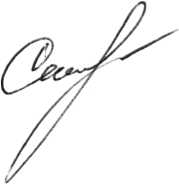   отдел образования АДМИНИСТРАЦИИ         ВАДИНСКОГО района                      Пензенской области442170, с. Вадинск, ул. Площадь Ленина, д. 19
тел. (242 ) 2-10-51, факс (242 ) 2-13-60
ИНН 5811002544, ОГРН1035801100576 
E-mail: vadinskoe.roo@yandex.ru;vadinsk_oo@edu-penza.ru  отдел образования АДМИНИСТРАЦИИ         ВАДИНСКОГО района                      Пензенской области442170, с. Вадинск, ул. Площадь Ленина, д. 19
тел. (242 ) 2-10-51, факс (242 ) 2-13-60
ИНН 5811002544, ОГРН1035801100576 
E-mail: vadinskoe.roo@yandex.ru;vadinsk_oo@edu-penza.ru  отдел образования АДМИНИСТРАЦИИ         ВАДИНСКОГО района                      Пензенской области442170, с. Вадинск, ул. Площадь Ленина, д. 19
тел. (242 ) 2-10-51, факс (242 ) 2-13-60
ИНН 5811002544, ОГРН1035801100576 
E-mail: vadinskoe.roo@yandex.ru;vadinsk_oo@edu-penza.ru12.07.2021г№Предмет Качество знаний по годам в%Качество знаний по годам в%Качество знаний по годам в%Предмет 2017(5 класс)2018( 6 класс)2019(7 класс)2020(8класс)2021(8 класс)Обучающиеся 2005 года рождения(7 классы)Обучающиеся 2005 года рождения(7 классы)Обучающиеся 2005 года рождения(7 классы)Обучающиеся 2005 года рождения(7 классы)Математика67,567,772,429,4130,16Русский язык64,545,166,729,2334,8История63,38090,364,0763,64Обществознание-86,259,255,2342,86Биология86,280,68754,6947,83География-53,368,818,4614,29Обучающиеся 2006 года рождения(6 класс)Обучающиеся 2006 года рождения(6 класс)Обучающиеся 2006 года рождения(6 класс)Обучающиеся 2006 года рождения(6 класс)2017(4 класс)2018( 5 класс)2019(6 класс)2020(7класс)2021(7класс)Математика65,755.45036,9248,57Русский язык71,447,252,641,8841,18История-5763,267,1756,06Биология-55,467,647,8352,3Обучающиеся 2007 года рождения(5 класс)Обучающиеся 2007 года рождения(5 класс)Обучающиеся 2007 года рождения(5 класс)Обучающиеся 2007 года рождения(5 класс)2018( 4 класс)2019(5 класс)2020(6 класс)2021(6 классМатематика71,58051,6146,87Русский язык61,356,458,7350,75История74,463,8355Биология58,2(окр мир)52,460,6151,85